Wednesday, March 18th        4th grade 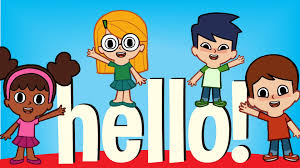 Answer about yourself  ( responder sobre sobre vos mismo ) B) Watch the video “Days of the Week Song for Kids “  ( mirar el video ) C) Write them in order  ( escribirlos en orden ) 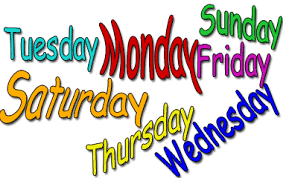 D) Write the day you have the following subjects : ( escribir el/los día/s en el que tienes las siguientes materias ) Religion ___________________________________English ____________________________________Music _____________________________________Art ________________________________________Computer Studies ___________________________ Congratulations on your effort !!! 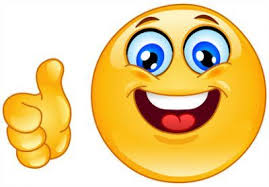 (recordar copiar o imprimir y pegar en el cuaderno y enviar a                 mfrontera@institutonsvallecba.edu.ar ) Hello! _______________________________________________How are you ? ________________________________________What’s your name ? ____________________________________How old are you ? ______________________________________What’s your favourite colour ? __________________________________________________________________________________What’s your lucky number ? ___________________________________________________________________________________Goodbye ! ___________________________________________________________________________________________________________________________________________________________________________________________________________________________